Školský klub detí ako súčasť Špeciálnej základnej školy s materskou školou, J. Vojtaššáka 13, Žilina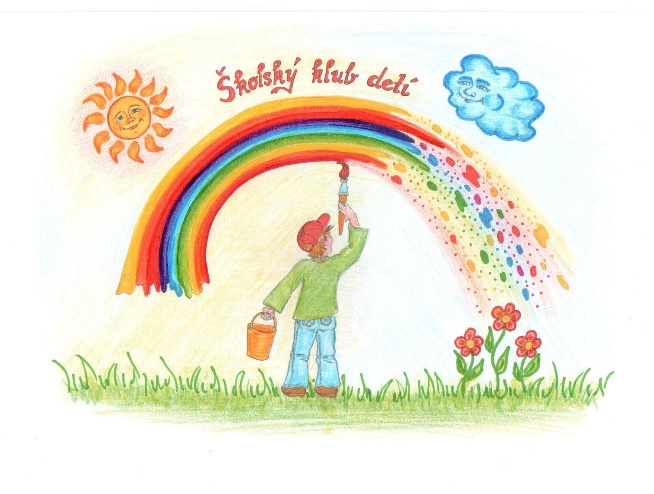             „Svet očami detí“PLÁN  PRÁCE ŠKOLSKÉHO KLUBU DETÍ A  METODICKÉHO   ZDRUŽENIA   ŠKD  V  ŠKOLSKOM   ROKU  2021 - 2022Analýza dosiahnutých výsledkov Hlavné úlohy výchovno-vzdelávacej práce v ŠKD Organizácia práce v ŠKD Spoločné podujatia ŠKD Ďalšie úlohy Časový plán zasadnutí MZ V Žiline 30.08.2021 Vypracovala: Mgr. Emília Melková                                                              vedúca MZ ŠKDMetodický orgán ŠKD: Metodickým orgánom výchovnej činnosti v ŠKD je Metodické združenie, ktorého členkami sú vychovávateľky ŠKD. Metodické združenie má svoj plán činnosti na školský rok. Zápisnice zo zasadania sú vedené, zakladané a pravidelne vyhodnocované.Dôsledne dodržiavať vypracovaný a členmi MZ schválený plán práce pre šk.r.2021/2022, ktorý vychádza z požiadaviek tematického plánu práce ŠKD. Vo výchovno - vzdelávacej činnosti v čase mimo vyučovania odstraňovať a rôznymi metódami a formami práce kompenzovať zaťaženie detí z vyučovania.Zloženie MZ:Vedúca MZ: Mgr. Emília Melková ( vedúca vychovávateľka, 3 odd. ŠKD)Členovia:1. Janka Horecká  / 1 odd. ŠKD/2. Janka Hajašová / 2 odd. ŠKD/3. Mgr. Jaroslava Vržďáková / 4 odd. ŠKD/4. Mgr. Romana Ďurneková /5 odd. ŠKD/5. Mgr. Jana Byrtusová /6 odd. ŠKD/Plán činností MZ bol vypracovaný na základe:POP na šk. rok 2020/2021Školských vzdelávacích programov pre žiakov s mentálnym postihnutím vypracovaných podľa Štátneho vzdelávacieho programu pre žiakov s mentálnym postihnutím aj PAS.Školského výchovného programu pre ŠKD ako súčasť ŠZŠ s MŠ, J. Vojtaššáka 13, Žilina.Stanovených hlavných úloh a plánu práce školy na rok 2021/2022Analýza práce MZ za školský rok 2020/2021Návrhov členov MZ.1.Analýza dosiahnutých výsledkov  ŠKD v šk. r. 2020 – 2021 navštevovalo  ŠKD 43 detí  rôznej vekovej kategórie a variantu A,B,C. Počas roka niektoré deti 1 mesiac nenavštevovali šk. klub z dôvodu choroby alebo liečenia. V priebehu školského roka ukončili pobyt v ŠKD 4 deti /Škorvánek, Šašváry, Melová, Zajasenská/. Deti sa zúčastňovali rôznych aktivít, ktoré boli usporiadané v ŠKD, Tvorivých dielní a rôznych športových súťaží. Aktívne sme sa zúčastnili na vystúpeniach počas Vianočnej akadémie, vianočnej tržnici a pripravili sme aj darčeky pre našich budúcich prváčikov. Vychovávateľky s deťmi uskutočňovali pravidelnú prípravu na výchovno-vzdelávací proces formou didaktických hier, relaxačné, oddychové a záujmové činnosti podľa potrieb a požiadaviek detí.  Deti boli rozdelené do 5 oddelení : oddelenie  - Janka Horecká                                     5C  / 7 detí/oddelenie  - Janka Hajašová                                    2C /9 detí/      oddelenie  - Mgr. Emília Melková                          1C / 10 detí/oddelenie  - Mgr. Jaroslava Vržďáková                 10C / 8 detí/oddelenie  - Mgr. Romana Ďurneková                   4C  / 9 detí/oddelenie- Mgr. Jana Byrtusová                             od 21.09.2020Oddelenia s nepravidelnou dochádzkou boli 2: Ranný klub         -     7:00   –  7:45 hod.Stretávací klub   -   15:00   – 16:00 hod - viedli ich vychovávatelia podľa rozpisu služieb.  2. Hlavné úlohy výchovno-vzdelávacej práce v ŠKD Rozvíjať vedomosti, zručnosti a postoje detí v školskom klube detí, získané vo výchovno-vzdelávacej činnosti v škole s rešpektovaním ich záujmov a potrieb.Skvalitňovať edukačný proces sprostredkovaním informácií  z  metodických stretnutí, zo štúdia odbornej literatúry a z poradenských činností.Skvalitňovať výchovno-vzdelávací proces prostredníctvom uplatňovania kritickej sebareflexie-Systémovo uplatňovať tvorivo –humanistický model výchovy a vzdelávania s ohľadom na potreby a záujmy dieťaťa, druh a stupeň jeho postihnutia. Zvyšovať kvalifikačné spôsobilosti vychovávateľov kontinuálnym vzdelávaním avýmenou skúseností. Nadobudnuté vzdelanie uplatňovať v praxiSledovať aktuálne informácie o výchove a vzdelávaní, vzdelávacích programoch, pedagogických dokumentoch a aktualizovaných dokumentoch na www.minedu.sk, www.statpedu.sk, www.siov.sk, www.vudpap.sk, www.mpc-edu.sk.Rozvíjať kľúčové kompetencie detí s orientáciou na rozvoj ich osobnosti, s cieľom pripravovať ich na aktívny život v otvorenej informačnej a multikultúrnej spoločnosti.Prehlbovať spoluprácu s vyučujúcimi, výchovným poradcom a rodičmi.Venovať zvýšenú pozornosť prevencii šikanovania vytváraním atmosféry dôvery a podmienok na získavanie podnetov od detí, monitorovať zmeny v správaní detí ako dôsledku psychického a fyzického násilia, spolupracovať so psychológom a výchovným poradcom. V oblasti prevencie drogových závislostí predchádzať rizikovému správaniu detí.V rámci environmentálnej výchovy viesť k správnym postojom a správaniu detí k životnému prostrediu, viesť k uvedomelej spotrebe zdrojov. Zvýšenú pozornosť venovať zdravému životnému štýlu, prevencii obezity, pohybovým aktivitám.Identifikovať silné  a slabé stránky výchovno-vzdelávacej činnosti pedagogických zamestnancov.Hodnotiť činnosti metodického združenia. Úlohy MZ na školský rok 2021/2022Vypracovať plán práce MZ na školský rok 2021/2022Vytvárať prostredie, v ktorom budú mať vychovávatelia priestor na diskusiu, na výmenu názorov a skúseností, čím prispejeme k tvorivej pracovnej atmosfére. Pravidelne vyhodnocovať plán osobného rastu vychovávateľov.Sledovať aktuálne informácie o výchove a vzdelávaní, výchovných programoch, pedagogickej dokumentácii a základných právnych dokumentoch.Novoprijatým žiakom vytvoriť optimálne podmienky s cieľom podporovať ich adaptáciu na školu, ŠKD , rozvíjať cieľavedomú a systematickú prípravu na vyučovanie, venovať osobitnú pozornosť deťom zo sociálne znevýhodneného prostredia. Spolupracovať s vyučujúcimi formou vzájomných hospitácií, na rokovaniach pedagogickej rady podávať návrhy na hodnotenie správania žiakov.Aktívne sa podieľať na príprave podujatí kultúrno-výchovného charakteru, zapájať sa do súťaží organizovaných školou. Uplatňovať aktivizujúce tvorivé formy a metódy vo výchovnej činnosti. Rozvíjať kompetencie detí v oblasti informačno-komunikačných a digitálnych technológií, zvýšenú pozornosť venovať ochrane detí pri používaní internetu (využívať webové sídla k jeho bezpečnému používaniu).  Pokračovať v tvorbe metodických materiálov (námety a postupy činností jednotlivých tematických oblastí výchovy).Rozvíjať komunikačné kompetencie a čitateľskú gramotnosť detí ako predpokladu ďalšieho úspešného vzdelávania, formovať kladný vzťah ku knihe a literatúre, organizovať popoludňajšie čitateľské aktivity v ŠKD , využívať knižnično-informačné služby a podujatia knižníc. Spolupracovať s koordinátorom preventívnej výchovy v prevencii drogových závislostí a prevencii delikvencie a kriminality.V rámci environmentálnej výchovy realizovať činnosti zamerané na ochranu a tvorbu životného prostredia (starostlivosť o vonkajší areál školy, separácia odpadu), spolupracovať s koordinátorom environmentálnej výchovy.V spolupráci s vyučujúcimi podporovať rozvíjanie finančnej gramotnosti detí. Vyhodnotenie činnosti MZ za školský rok 2021/2022. 3. Organizácia práce v ŠKD.ŠKD v šk. r. 2021 – 2022 podalo žiadosť k pobytu v ŠKD 41 detí  mladšieho školského veku na pravidelnú aj nepravidelnú dochádzku. Vychovávateľky s nimi uskutočňujú pravidelnú prípravu na výchovno-vzdelávací proces, relaxačné, oddychové a záujmové činnosti podľa potrieb a požiadaviek detí.  Deti sú rozdelené do 5 oddelení : 1.oddelenie  - Janka Horecká                                     -  6C      / 7 detí /                 2.oddelenie  - Janka Hajašová                                    - 3C      / 6 detí/      3.oddelenie  - Mgr. Emília Melková                          - 2C      / 9 detí/     4.oddelenie  - Mgr. Jaroslava Vržďáková                  - 10C    / 7 detí/                  5.oddelenie  - Mgr. Romana Tetíková                        - 5C     / 6 detí/ 6.oddelenie  - Mgr. Jana Byrtusová  -                        - Pr. A  / 6detí/Záujmová činnosť detí je jedným z prostriedkov výchovy. Vykonáva sa v určenom čase, ktorý je uvedený v týždennom rozvrhu činnosti. Jej prvky môžu byť súčasťou ostatných aktivít, ktoré sa v ŠKD vykonávajú. Záujmová činnosť v ŠKD sa delí do šiestich nasledovných skupín: SVOV spoločensko-vedná   PTOV pracovno-technická  TVOV telovýchovná, zdravotná a športová EVOV esteticko-výchovná  PEOV prírodovedno-environmentálna VOV vzdelávacia  Každý deň pozostáva z dvoch základných činností: Oddychová, Tematická oblasť výchovyVzdelávacia činnosť  Program dňa v ŠKD :   7:00 -    7:45  -  ranný klub 11:40 -  13:45  -  obed, oddychová  činnosť 13:45 -  15:00  -  tematická oblasť výchovy, vzdelávacia činnosť15:00 -  16:00  -  rekreačná a relaxačná činnosť Počas  rekreačnej a telovýchovnej činnosti, ktorá zahŕňa aj pobyt vonku, budú vychovávatelia so svojimi oddeleniami  organizovať aktivity v týchto lokalitách: školská záhrada, ihrisko v okolí školy, preliezačky v okolí školy, detské ihriská v blízkosti ŠZŠ. Úväzky vychovávateliek : 1.oddelenie  - Janka Horecká – 25 hod.                       – 7 detí2.oddelenie  - Janka Hajašová – 25 hod.                     –  6 detí3.oddelenie  - Mgr. Emília Melková – 20 hod.           –  9 detí4.oddelenie  - Mgr. Jaroslava Vržďáková  - 25 hod.   –  7 detí5.oddelenie  - Mgr. Romana Tetíková – 25 hod.         – 6 detí6.oddelenie  - Mgr. Jana Byrtusová - 25 hod.              – 6 detíOddelenia s nepravidelnou dochádzkou sú 2: Ranný klub               -     7:00     - 7:45 hod.Stretávací klub         -   15:00     - 16:00 hod- vedú ich vychovávatelia podľa rozpisu služieb. 4. Celoklubové aktivity v  ŠKDSeptember:* zápis detí do oddelení, skompletizovať oddelenia ŠKD                               * oboznámenie detí s organizáciou a režimom dňa v ŠKD, vnútorným     poriadkom,   bezpečnosťou pri hrách, športoch a presunoch  detí v rámci pobytu v ŠKD                                                                                                              * zoznámenie s prostredím ŠKD, začlenenie nových detí do kolektívu          * uvítanie prvákov – spoločné športovo-zábavné popoludnie                            p. Horecká* poznať bezpečnú cestu do školy a späť                          Október:* svetový deň duševného zdravia – počúvanie relaxačnej hudby, relax.  cvičenia                                                                                                                                                                                                                                   * svetový deň zdravej výživy  – Deň jablka – náväznosť na dopoludňajšiu činnosť + vlastné    aktivity v oddelení                                                                                                                                                                                   * “halloweenské všeličo“ * tekvice a strašidielka z farebného papiera* Šarkaniáda                                                                                                         p.Vržďáková November:* Svetový deň boja proti fajčeniu  – rozhovor, výtvarné spracovanie* puzzliáda – športové popoludnie                                                                            p. Tetíková* Zdravé nátierky – príprava a ochutnávka, tvorivé dielnep. Melková* II.zasadnutie MZ                                                                                                   p. MelkováDecember:* predvianočné aktivity podľa výberu každej vychovávateľky* ľudové tradície – advent, Lucia, koledovanie                                               * vianočná výzdoba tried                                                                                 * tvorivé dielne – zdobenie perníkov                                                                      p. Melková* vianočná akadémia – program pre rodičov, vianočná tržnica* “Prázdniny, Vianoce prichádzajú“ posedenie pri vianočnom punči               p. MelkováJanuár:* Deň zdravej výživy                                                                                              p. Byrtusová* “Sprav si svoju búdku“ - dokrmovanie vtáctva, ktoré zimujú u nás   * uvar si svoj bylinkový čaj – význam liečivých bylín, využitieFebruár:* výroba masiek, Karneval ŠKD                                   p. Melková, Vržďáková, Tetíková* Valentínky – výroba pozdravov-Tvorivé dielneKráľ pexesa                                                                                                              p. Hajašová* III. zasadnutie MZ                                                                                                 p. MelkováMarec:* návšteva školskej, krajskej  knižnice Vlčince                                   p. Melková, Hajašová* Záložka do knihy - výstavka* príprava darčekov pre budúcich prvákov                                            p. Vržďáková, MelkováApríl:* Deň Zeme – 22.4.-  upratanie šk. dvora, individuálne aktivity v každom   oddelení                                                                                                                                                                               *Petangová súťaž medzi oddeleniami                                                               p. Vržďáková* veľkonočná výzdoba, veľkonočné pozdravy                                                 Máj:* “Veľmi ľúbim svoju mamu“ – výtvarné, literárne spracovanie, darčeky –individuálne v každom oddelení                                                                  * Deň matiek –spoločné posedenie s programom                                                  p. Horecká             Jún:* MDD – zábavné popoludnie                                                                                    p.Hajašová* kreslenie na chodník – zážitky z MDD* grilovačka na záhrade školy* návšteva u zmrzlinára - odmena* IV. zasadnutie MZ - vyhodnotenie činnosti v ŠKD                                             p. MelkováZa akcie, pri ktorých nie je meno konkrétnej p. vychovávateľky sú zodpovedné všetky p. vychovávateľky.5.Ďalšie úlohy pre členov MZProstredníctvom  nástenky  propagovať činnosť ŠKD                                 Z.: p. VržďákováViesť inventár ŠKD                                                                                      Z.: p. HoreckáVýzdoba oddelení podľa ročných období                    Hospitačná činnosť v jednotlivých oddeleniach ŠKD                        Z.: ved. MZ -  MelkováZabezpečovať fotodokumentáciu z podujatí v ŠKD                                             Z.: TetíkováDarčeky na vianočnú tržnicu                                       Kontrola dochádzky vychovávateliek                                                                   Z.: MelkováPísanie zápisníc z MZ a pracovných porád                                                            Z.: HajašováPríprava darčekov pre prvákov  6. Časový plán zasadnutí MZI. zasadnutie  august 20211. tvorba plánu, návrh plánu práce MZ na školský rok 2021/20222.schválenie plánu práce MZ ŠKD3. zaradenie detí do oddelení4. oboznámenie detí s vnútorným poriadkom školy a ŠKD5. poučenie o bezpečnosti v priestoroch školy a na školskom dvore6. oboznámenie s novými dokumentmi a výchovným programom7. venovať pozornosť správnemu stolovaniu a správaniu sa žiakov počas stolovania8. rôzne - diskusia9. uzneseniezasadnutie november 20211.kontrola uznesení, úloh a opatrení – MZ august 20212. informácia o plnení plánu a dodržiavania BOZP a PO 3. pedagogické aktuality 4. práca s deťmi so špeciálnymi výchovno-vzdelávacími potrebami, riešenie problémov s    výchovou detí „ Tourettov syndróm“ - Tetíková5. kontrola financií /vyúčtovanie september- január /6. rôzne - diskusia 7. uznesenie III. zasadnutie február 20221. kontrola uznesení – MZ november 20212. výchovno-vzdelávacie aktivity3. vyhodnotenie I. polrok školského roka 2021/20224. „ Bezpečnosť pri práci v keramickej dielni“- Byrtusová5. rôzne – diskusia6. uznesenie IV. zasadnutie jún 20221. kontrola uznesení – MZ február 20222. analýza plánu práce za školský rok 2021/2022 a práce MZ3. východiská pre výchovno-vzdelávaciu činnosť v ŠKD a MZ ŠKD na nasledujúci školský rok – pripomienky, návrh  a podnety4. vyhodnotenie výchovno-vzdelávacích výsledkov5. ŠkVP  PAS - Horecká5. rôzne – ukončenie triednej agendy, kontrola financií /február - jún 2022/, kontrola pedagogickej dokumentácieV rámci zvyšovania kvality práce si členovia MZ budú zvyšovať svoje vedomosti štúdiom pedagogickej literatúry, odbornej literatúry, rozširovaním vedomostí prostredníctvom internetu, štúdiom metodických materiálov. Zúčastnia sa kontinuálneho vzdelávania a rozšíria tak svoje odborné kompetencie a spôsobilosti.  Zasadnutia mimo plánu sa uskutočnia podľa potreby. Spôsob kontroly: spoločne na zasadnutiach MZ.      Plán práce ŠKD a MZ v školskom roku 2021-2022 bol  prerokovaný  a schválený na zasadnutí  MZ ŠKD dňa 28. augusta 2021.V Žiline , 2. septembra 2021                                                              Vypracovala : Mgr. Emília Melková                                                               Plán schválený riaditeľom školy dňa: